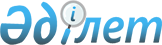 Алматы қаласы әкімдігінің 2004 жылғы 15 сәуірдегі № 2/328 «Қазақстан Республикасы Үкіметінің 2004 жылғы 17 наурыздағы № 322 «Қазақстан Республикасы Үкіметінің 2001 жылғы 19 маусымдағы № 836 қаулысына өзгертулер енгізу туралы» қаулысын жүзеге асыру туралы» қаулысына өзгеріс енгізу туралыАлматы қаласы әкімдігінің 2009 жылғы 31 желтоқсандағы N 5/838 қаулысы. Алматы қаласы Әділет департаментінде 2010 жылғы 01 ақпанда N 836 тіркелді      Қазақстан Республикасының 2001 жылғы 23 қаңтардағы «Қазақстан Республикасындағы жергілікті мемлекеттік басқару және өзін-өзі басқару туралы» және «Халықты жұмыспен қамту туралы» Заңдарына сәйкес Алматы қаласының әкімдігі ҚАУЛЫ ЕТЕДІ:



      1. «Қазақстан Республикасы Үкіметінің 2004 жылғы 17 наурыздағы № 322 «Қазақстан Республикасы Үкіметінің 2001 жылғы 19 маусымдағы № 836 қаулысына өзгертулер енгізу туралы» қаулысын жүзеге асыру туралы» Алматы қаласы әкімдігінің 2004 жылғы 15 сәуірдегі № 2/328 қаулысына (нормативтік-құқықтық актілерді Мемлекеттік тіркеу тізілімінде № 594 нөмірмен тіркелген, 2004 жылғы 20 мамырда «Алматы ақшамы» газетінде және 2004 жылғы 27 мамырда «Вечерний Алматы» газетінде жарияланған, Алматы қаласы әкімдігінің 2005 жылғы 7 қаңтардағы № 1/09 «Алматы қаласы әкімдігінің 2004 жылғы 15 сәуірдегі 2/328 «Қазақстан Республикасы Үкіметінің 2004 жылғы 17 наурыздағы № 322 «Қазақстан Республикасы Үкіметінің 2001 жылғы 19 маусымдағы № 836 қаулысына өзгертулер енгізу туралы» қаулысын жүзеге асыру туралы» қаулысына өзгерістер енгізу туралы» қаулысымен өзгерістер енгізілген, нормативтік-құқықтық актілерді Мемлекеттік тіркеу тізілімінде № 639 нөмірмен тіркелген, 2005 жылғы 8 ақпандағы «Алматы ақшамы» газетінің № 15 және 2005 жылғы 8 ақпандағы «Вечерний Алматы» газетінің № 25 сандарында жарияланған, Алматы қаласы әкімдігінің 2007 жылғы 11 наурыздағы № 2/342 «Алматы қаласы әкімдігінің 2004 жылғы 15 сәуірдегі № 2/328 «Қазақстан Республикасы Үкіметінің 2004 жылғы 17 наурыздағы № 322 «Қазақстан Республикасы Үкіметінің 2001 жылғы 19 маусымдағы № 836 қаулысына өзгертулер енгізу туралы» қаулысын жүзеге асыру туралы» қаулысына өзгерістер енгізу туралы» қаулысымен өзгерістер енгізілген, нормативтік - құқықтық актілерді Мемлекеттік тіркеу тізілімінде № 742 нөмірмен тіркелген, 2007 жылғы 10 сәуірдегі «Алматы ақшамы» газетінің № 41 және 2007 жылғы 12 сәуірдегі «Вечерний Алматы» газетінің № 84-87 сандарында жарияланған, Алматы қаласы әкімдігінің 2007 жылғы 31 қазандағы № 8/1096 «Алматы қаласы әкімдігінің 2004 жылғы 15 сәуірдегі № 2/328 «Қазақстан Республикасы Үкіметінің 2004 жылғы 17 наурыздағы № 322 «Қазақстан Республикасы Үкіметінің 2001 жылғы 19 маусымдағы № 836 қаулысына өзгертулер енгізу туралы» қаулысын жүзеге асыру туралы» қаулысына өзгерістер енгізу туралы» қаулысымен өзгеріс енгізілген, нормативтік - құқықтық актілерді Мемлекеттік тіркеу тізілімінде № 760 нөмірмен тіркелген, 2007 жылғы 4 желтоқсандағы «Алматы ақшамы» газетінің № 146 және 2007 жылғы 1 желтоқсандағы «Вечерний Алматы» газетінің № 296 сандарында жарияланған, Алматы қаласы әкімдігінің 2009 жылғы 16 наурыздағы № 2/161 «Алматы қаласы әкімдігінің 2004 жылғы 15 сәуірдегі № 2/328 «Қазақстан Республикасы Үкіметінің 2004 жылғы 17 наурыздағы № 322 «Қазақстан Республикасы Үкіметінің 2001 жылғы 19 маусымдағы № 836 қаулысына өзгертулер енгізу туралы» қаулысын жүзеге асыру туралы» қаулысына өзгерістер енгізу туралы» қаулысымен өзгеріс енгізілген, нормативтік-құқықтық актілерді Мемлекеттік тіркеу тізілімінде № 813 нөмірмен тіркелген, 2009 жылғы 2 сәуірдегі «Алматы ақшамы» газетінің № 38 және 2009 жылғы 2 сәуірдегі «Вечерний Алматы» газетінің № 38 сандарында жарияланған) келесі өзгеріс енгізілсін:



      3 тармақ келесі редакцияда мазмұндалсын:

      «3. Қоса беріліп отырған Комиссия туралы Ереже бекітілсін».



      2. Осы қаулының қосымшасына сәйкес Алматы қаласы әкімдігінің кейбір қаулыларының күші жойылды деп танылсын.



      3. Алматы қаласы әкімдігінің 2009 жылғы 16 қыркүйектегі № 5/576 «Алматы қаласы әкімдігінің 2004 жылғы 15 сәуірдегі № 2/328 «Қазақстан Республикасы Үкіметінің 2004 жылғы 17 наурыздағы № 322 «Қазақстан Республикасы Үкіметінің 2001 жылғы 19 маусымдағы № 836 қаулысына өзгертулер енгізу туралы» қаулысын жүзеге асыру туралы» қаулысына өзгерістер енгізу туралы» және 2009 жылғы 06 қарашадағы № 5/700 «Алматы қаласы әкімдігінің 2004 жылғы 15 сәуірдегі № 2/328 «Қазақстан Республикасы Үкіметінің 2004 жылғы 17 наурыздағы № 322 «Қазақстан Республикасы Үкіметінің 2001 жылғы 19 маусымдағы № 836 қаулысына өзгертулер енгізу туралы» қаулысын жүзеге асыру туралы» қаулысына өзгерістер енгізу туралы» қаулыларының күші жойылсын.



      4. Осы қаулының орындалуын бақылау Алматы қаласы әкімінің бірінші орынбасары М.Мұқашевқа жүктелсін.



      5. Осы қаулы бірінші ресми жарияланған күннен кейін он күнтізбелік күн өткен соң қолданысқа енгізіледі.      Алматы қаласының әкімі              А. Есімов

Алматы қаласы әкімдігінің

2009 жылғы «31» желтоқсандағы

№ 5/838 қаулысына қосымша 

Алматы қаласы әкімдігінің

күші жойылған кейбір қаулыларының

тізбесі

      1. Алматы қаласы әкімдігінің 2005 жылғы 7 қаңтардағы № 1/09 «Алматы қаласы әкімдігінің 2004 жылғы 15 сәуірдегі № 2/328 «Қазақстан Республикасы Үкіметінің 2004 жылғы 17 наурыздағы № 322 «Қазақстан Республикасы Үкіметінің 2001 жылғы 19 маусымдағы № 836 қаулысына өзгертулер енгізу туралы» қаулысын жүзеге асыру туралы» қаулысына өзгерістер енгізу туралы» қаулысы.



      2. Алматы қаласы әкімдігінің 2007 жылғы 11 наурыздағы № 2/342 «Алматы қаласы әкімдігінің 2004 жылғы 15 сәуірдегі № 2/328 «Қазақстан Республикасы Үкіметінің 2004 жылғы 17 наурыздағы № 322 «Қазақстан Республикасы Үкіметінің 2001 жылғы 19 маусымдағы № 836 қаулысына өзгертулер енгізу туралы» қаулысын жүзеге асыру туралы» қаулысына өзгерістер енгізу туралы» қаулысының 1 тармағының 3 азат жолы.



      3. Алматы қаласы әкімдігінің 2007 жылғы 31 қазандағы № 8/1096 «Алматы қаласы әкімдігінің 2004 жылғы 15 сәуірдегі № 2/328 «Қазақстан Республикасы Үкіметінің 2004 жылғы 17 наурыздағы № 322 «Қазақстан Республикасы Үкіметінің 2001 жылғы 19 маусымдағы № 836 қаулысына өзгертулер енгізу туралы» қаулысын жүзеге асыру туралы» қаулысына өзгерістер енгізу туралы» қаулысы.



      4. Алматы қаласы әкімдігінің 2009 жылғы 16 наурыздағы № 2/161 «Алматы қаласы әкімдігінің 2004 жылғы 15 сәуірдегі № 2/328 «Қазақстан Республикасы Үкіметінің 2004 жылғы 17 наурыздағы № 322 «Қазақстан Республикасы Үкіметінің 2001 жылғы 19 маусымдағы № 836 қаулысына өзгертулер енгізу туралы» қаулысын жүзеге асыру туралы» қаулысына өзгерістер енгізу туралы» қаулысы.
					© 2012. Қазақстан Республикасы Әділет министрлігінің «Қазақстан Республикасының Заңнама және құқықтық ақпарат институты» ШЖҚ РМК
				